Project Code 101   QID 120031C-1      Project Code 101   QID 120031C-1        OMB No. 0535-0088:  Approval Expires 2/29/2012  OMB No. 0535-0088:  Approval Expires 2/29/2012  OMB No. 0535-0088:  Approval Expires 2/29/2012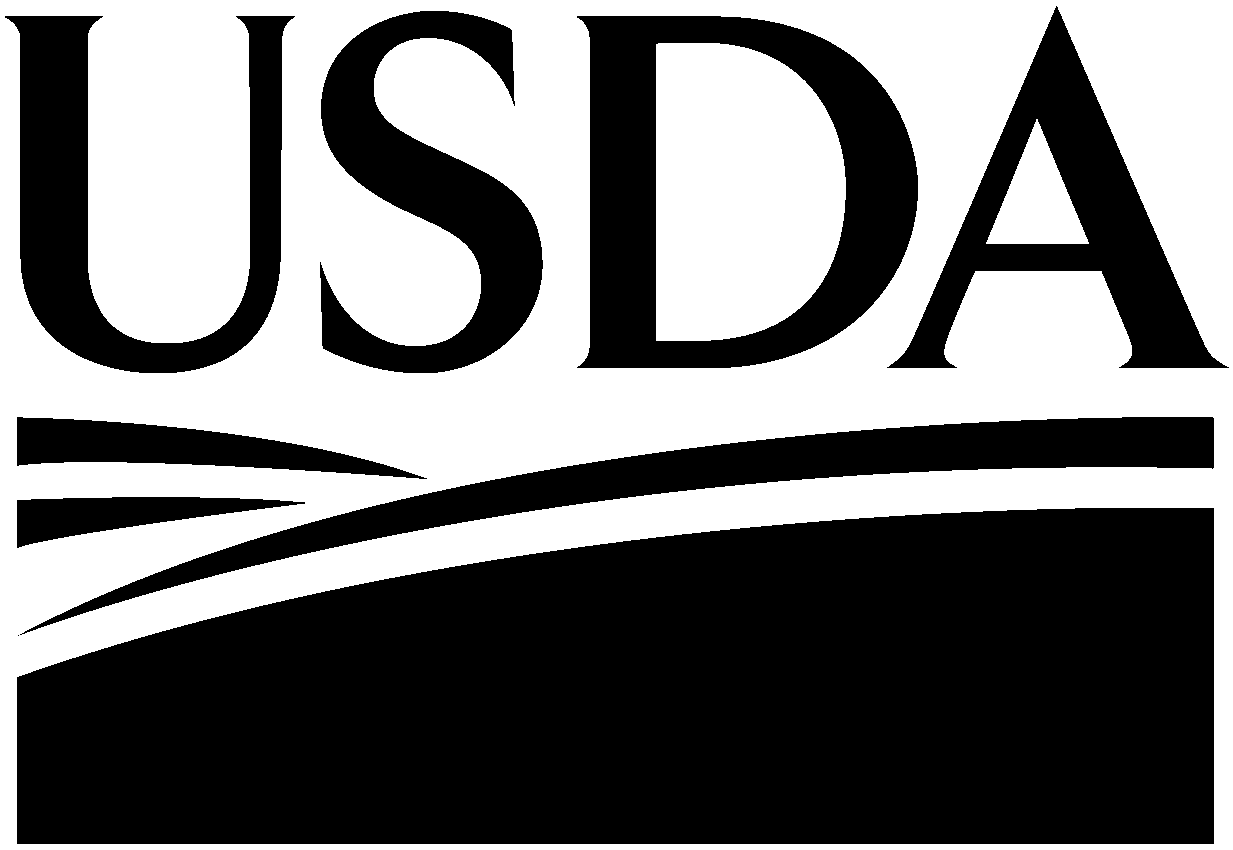 FORM C–1  REGIONAL LABORATORY DETERMINATIONSWheat Yield Survey2011FORM C–1  REGIONAL LABORATORY DETERMINATIONSWheat Yield Survey2011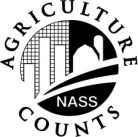 NATIONALAGRICULTURAL STATISTICSSERVICECROP CODECROP CODEYEAR, CROP, FORM, MMDD(1 – 7)YEAR, CROP, FORM, MMDD(1 – 7)Winter . . . . . . . 1YEAR, CROP, FORM, MMDD(1 – 7)YEAR, CROP, FORM, MMDD(1 – 7)YEAR, CROP, FORM, MMDD(1 – 7)YEAR, CROP, FORM, MMDD(1 – 7)1 __ 4   ___   ___   ___   ___1 __ 4   ___   ___   ___   ___1 __ 4   ___   ___   ___   ___1 __ 4   ___   ___   ___   ___Date sample received in lab:  										Date sample received in lab:  										Date sample received in lab:  										Date sample received in lab:  										Date sample received in lab:  										Date sample received in lab:  										Date sample received in lab:  										Date sample received in lab:  										1.	From Identification TagUNIT 1UNIT 2a.	All Heads (Emerged, and Late Boot) . . . . . . . . . . . . NumberTotalNumber401b.	Stage of maturity . . . . . . . . . . . . . . . . . . . . . . . . . . . CodeUnit 1Code4022.	Laboratory Determinations, Subsample of emerged heads (small bag) (use worksheet on back)2.	Laboratory Determinations, Subsample of emerged heads (small bag) (use worksheet on back)2.	Laboratory Determinations, Subsample of emerged heads (small bag) (use worksheet on back)2.	Laboratory Determinations, Subsample of emerged heads (small bag) (use worksheet on back)2.	Laboratory Determinations, Subsample of emerged heads (small bag) (use worksheet on back)a.	Heads in sample (10 or fewer) . . . . . . . . . . . . . . . . . . . . . . . . . . . . . . . . . . . . . . . . . . a.	Heads in sample (10 or fewer) . . . . . . . . . . . . . . . . . . . . . . . . . . . . . . . . . . . . . . . . . . Number403403b.	Total weight of heads . . . . . . . . . . . . . . . . . . . . . . . . . . . . . . . . . . . . . . . . . . . . . . . . . b.	Total weight of heads . . . . . . . . . . . . . . . . . . . . . . . . . . . . . . . . . . . . . . . . . . . . . . . . . Grams404  . __COMPLETE 2c and 2d for MATURITY STAGE 3 (code 402) ONLYc.	Total of fertile spikelets on heads . . . . . . . . . . . . . . . . . . . . . . . . . . . . . . . . . . . . . . . . c.	Total of fertile spikelets on heads . . . . . . . . . . . . . . . . . . . . . . . . . . . . . . . . . . . . . . . . Number405405d.	Total of sterile spikelets . . . . . . . . . . . . . . . . . . . . . . . . . . . . . . . . . . . . . . . . . . . . . . . . d.	Total of sterile spikelets . . . . . . . . . . . . . . . . . . . . . . . . . . . . . . . . . . . . . . . . . . . . . . . . Number406406COMPLETE 2e for MATURITY STAGES 4 and 5 (code 402) ONLYCOMPLETE 2e for MATURITY STAGES 4 and 5 (code 402) ONLYCOMPLETE 2e for MATURITY STAGES 4 and 5 (code 402) ONLYCOMPLETE 2e for MATURITY STAGES 4 and 5 (code 402) ONLYCOMPLETE 2e for MATURITY STAGES 4 and 5 (code 402) ONLYe.	Total grains . . . . . . . . . . . . . . . . . . . . . . . . . . . . . . . . . . . . . . . . . . . . . . . . . . . . . . . . . e.	Total grains . . . . . . . . . . . . . . . . . . . . . . . . . . . . . . . . . . . . . . . . . . . . . . . . . . . . . . . . . Number4074073.	Laboratory Determinations on All Remaining HeadsCOMPLETE 3 for MATURITY STAGES 4 and 5 (code 402) ONLYCOMPLETE 3 for MATURITY STAGES 4 and 5 (code 402) ONLYa.	Emerged Heads (large bag) --a.	Emerged Heads (large bag) --(i)	Total number, laboratory count  (Initial if recounted __________) . . . . . . . . . . . . (i)	Total number, laboratory count  (Initial if recounted __________) . . . . . . . . . . . . Number410410(ii)	Total weight of heads . . . . . . . . . . . . . . . . . . . . . . . . . . . . . . . . . . . . . . . . . . . . . . (ii)	Total weight of heads . . . . . . . . . . . . . . . . . . . . . . . . . . . . . . . . . . . . . . . . . . . . . . Grams408. __b.	Heads in Late Boot (medium bag) --(i)	Total number, laboratory count  (Initial if recounted __________) . . . . . . . . . . . . (i)	Total number, laboratory count  (Initial if recounted __________) . . . . . . . . . . . . (i)	Total number, laboratory count  (Initial if recounted __________) . . . . . . . . . . . . (i)	Total number, laboratory count  (Initial if recounted __________) . . . . . . . . . . . . Number411411(ii)	Total weight of late boot heads . . . . . . . . . . . . . . . . . . . . . . . . . . . . . . . . . . . . . . . (ii)	Total weight of late boot heads . . . . . . . . . . . . . . . . . . . . . . . . . . . . . . . . . . . . . . . (ii)	Total weight of late boot heads . . . . . . . . . . . . . . . . . . . . . . . . . . . . . . . . . . . . . . . (ii)	Total weight of late boot heads . . . . . . . . . . . . . . . . . . . . . . . . . . . . . . . . . . . . . . . Grams409. __Lab TechnicianDate AnalyzedMM  DDFORM C-1:  WHEATFORM C-1:  WHEATFORM C-1:  WHEATFORM C-1:  WHEATFORM C-1:  WHEATComplete for Maturity Stage 3 (code 402) OnlyComplete for Maturity Stage 3 (code 402) OnlyComplete for Maturity Stage 3 (code 402) OnlyComplete for Maturity Stage 3 (code 402) OnlyComplete for Maturity Stage 3 (code 402) OnlyCOUNTSCOUNTSCOUNTSCOUNTSCOUNTSHEAD NUMBER FERTILE SPIKELETSHEAD NUMBERSTERILE SPIKELETS1.1.2.2.3.3.4.4.5.5.6.6.7.7.8.8.9.9.10.10.TOTALTOTALEnter in 2cEnter in 2dComplete for Maturity Stages 4 and 5 (code 402) OnlyComplete for Maturity Stages 4 and 5 (code 402) OnlyComplete for Maturity Stages 4 and 5 (code 402) OnlyComplete for Maturity Stages 4 and 5 (code 402) OnlyComplete for Maturity Stages 4 and 5 (code 402) OnlyHEAD NUMBERCOUNTSGRAINS1.2.3.4.5.6.7.8.9.10.TOTALEnter in 2e